March2019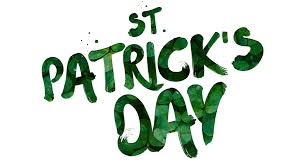 12Mr. Stout speaking about questions to grade 5s3456789Scientist in the Schools. Grade 4LOTGReport Cards Handed Out10111213141516BOOK FAIR WEEKJudging for Science and Heritage FairPT Interviews All Afternoon. Celebration of LearningNo School for Students17181920212223Choir Performance with SymphonyLOTG Cut OffMusic Gala6:00 – 8:00242526272829301D1B kick off assembly. Parents welcome31